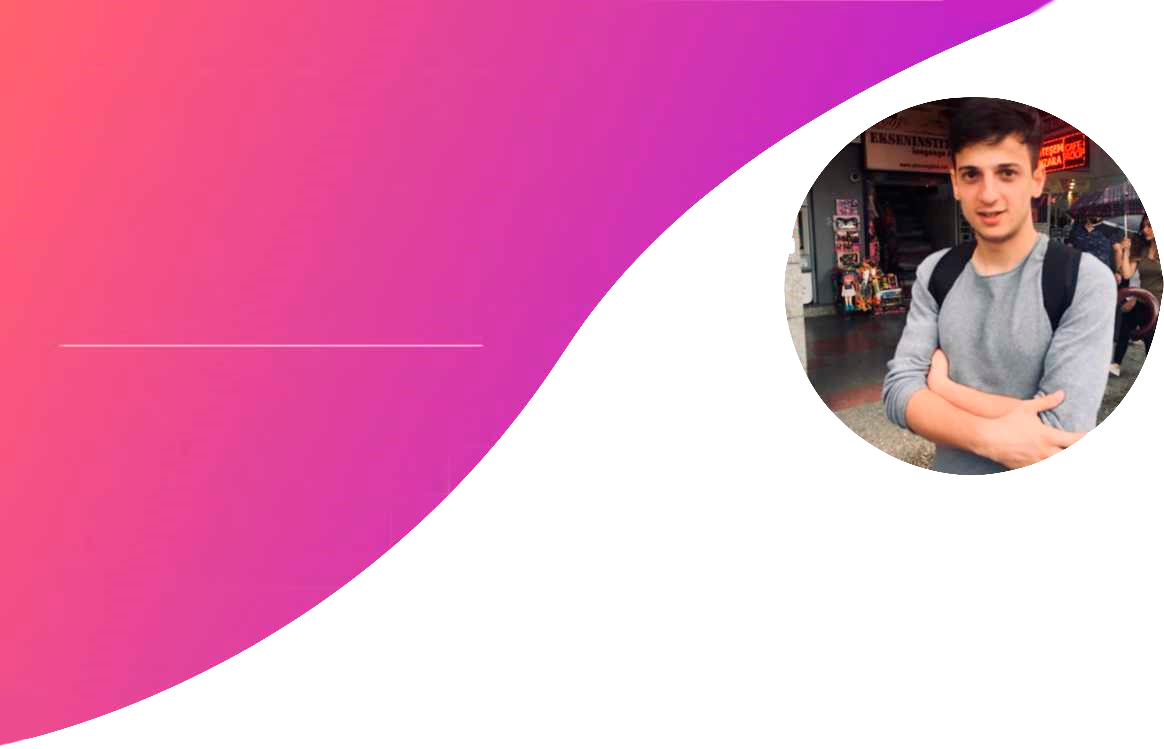 UZMANLIK ALANLARIKAMRAN SHIRVANTERCÜMAN 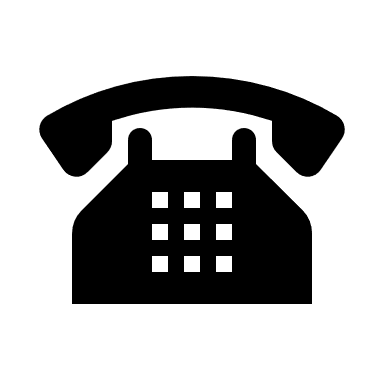         Rusça ve Türkçe dillerini anadil seviyesinde biliyorum,         İki ülkenin de vatandaşlığına sahibim. Türkiyeye         2012 de taşındım 7 yıl Türkçe-Rusça         çeviri deneyimine sahibim , metinleri kolayca        ve doğru bir şekilde çevirebilirim. 	• Sözlü çeviri• Simultane (eş zamanlı çeviri)• Teknik çeviri• İdari çeviri• Tıbbi çeviri• Ticari tercüme  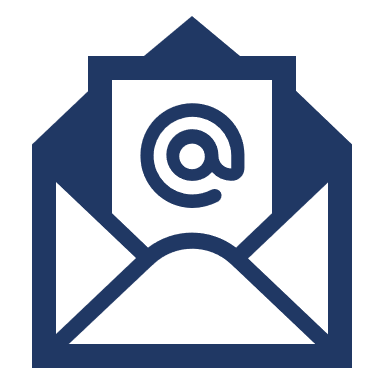 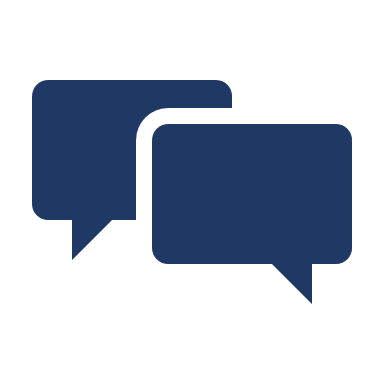 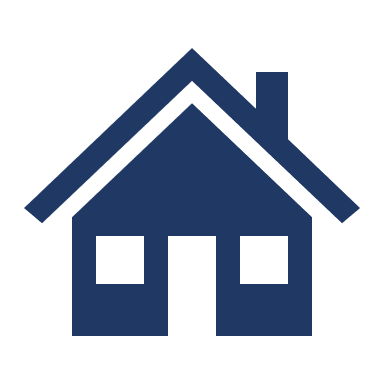 Dış piyasa satış uzmanıŞİRKET "BENİZ KİDS" TÜRKİYEOCAK 2020 y.  MAY 2022 y. arasıBDT ülkeleri içi müşteri çekme görevlisi Rusça ve İngilizce konuşan müşterileri karşılamakÜrünleri tanıtıp satışını gerçekleştirmek               •   Şirketin yabancı iş görüşmelerinde tercüman               Rusça Türkçe simultane tercumanŞİRKET "CatchTheBusiness" TÜRKİYEOCAK 2019’dan beri devam ediyorRus-Türk şirketlerinin temsilcileri arasındaki iş anlaşmalarını sağlamak için Türkiye'de düzenlenen uluslararası konferanslarda tercümanlık yapıyorum.   Rusça - Türkçe çevirmen       ŞİRKET "Kyros" RUSSYA OCAK 2020 y. - ARALIK 2021 y. arasıBelgelerin, finans haberlerinin, makalelerin, röportajların, videoların tercümesini yapıyordum.    KİŞİSEL NİTELİKLER / BECERİLER                      BİLDİĞİM PROGRAMLAÇalışkanlık, ekip çalışmasıSamimiyet, kişisel gelişimYeni alanları keşfetme, ikna BecerisiPhotoshop, Video düzenlemeFigma, Trados, SmartCat, OmegaT Adobe Premier Pro, Adobe PhotoshopMicrosoft office, World, Excel